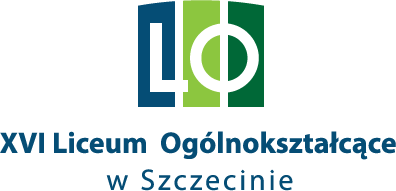 WNIOSEK O ZWOLNIENIE UCZNIAImię i nazwisko ucznia ………………………………………………………………………………………………………………………….Klasa …………………………………………………..Proszę o zwolnienie ucznia z zajęć szkolnych (nieobecność zostanie wliczona do ogólnej liczby godzin nieobecności)w dniach  w dniu …………………………………….. w godzinach od …………………………….. do ……………………….. .UZASADNIENIE:…………………………………………………………………………………………………………………………………………………………………………………………………………………………………………………………………………………………………………………………………………………………………………………………………………………………………………………………………………………………………………………………………………………………………………………………………………………………………………………..Wiem o zaplanowanych na okres nieobecności ucznia sprawdzianach, o konieczności rozliczenia się ucznia z zadań terminowych oraz o konieczności uzupełnienia powstałych wyniku nieobecności braków dydaktycznych. INFORMACJE DODATKOWE:Zwolnienie należy dostarczyć do wychowawcy klasy lub sekretariatu szkoły przed planowaną nieobecnością ucznia.Sposoby uzupełniania przez ucznia zaległości oraz zasady zaliczania materiału uregulowane są przez Statut Szkoły. …………………………………………….				……………………………………………..                             Data						       Podpis rodzica/opiekuna prawnego